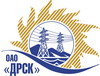 Открытое Акционерное Общество«Дальневосточная распределительная сетевая  компания»Протокол № 119/УР-ВПзаседания закупочной комиссии по выбору победителя по открытому электронному запросу предложений на право заключения договора «Ремонт ВЛ-0,4 кВ с. Веденка» закупка 18 раздела 1.1. ГКПЗ 2015 г.Закупка проводится на основании указания ОАО «ДРСК» от  12.11.2014 г. № 295Плановая стоимость закупки в соответствии с ГКПЗ:  6 260 000,00  руб. без учета НДСФорма голосования членов Закупочной комиссии: очнаяПРИСУТСТВОВАЛИ: члены постоянно действующей Закупочной комиссии 2 уровня. ВОПРОСЫ, ВЫНОСИМЫЕ НА РАССМОТРЕНИЕ ЗАКУПОЧНОЙ КОМИССИИ: О закрытии закупки без определения победителяВОПРОС 1 «О закрытии без определения победителя»ОТМЕТИЛИ:На основании п. 4.1.13 Закупочной документации, предлагается закрыть закупочную процедуру  «Ремонт ВЛ-0,4 кВ с. Веденка»  без определения победителя.РЕШИЛИ:По вопросу № 1Закрыть открытый запрос предложений  «Ремонт ВЛ-0,4 кВ с. Веденка»   без определения победителя.город  Благовещенск«19» февраля 2015 годаОтветственный секретарь Закупочной комиссии: Елисеева М.Г. _____________________________Технический секретарь Закупочной комиссии: Коротаева Т.В._______________________________